PUBLICAÇÃO OFICIAL23ª SESSÃO EXTRAORDINÁRIA DA 7ª LEGISLATURADE 17 DE JULHO DE 2017 ÀS 16:00 HORAS PRESIDENTE: EDMO BOFETESECRETÁRIOS: GERALDO ATLETA, PROF.ª MEIRE BARBOSA E RENATINHO WATANABE VEREADORES PRESENTES: DR. ALEXANDRE AMARAL, CARLOS NATAL E BENGALA.AUSENTES: EDUARDO DA DELEGACIA E BETO.Recebimento do Projeto de Lei nº 41/2017, que DISPÕE SOBRE ALTERAÇÃO DA LEI Nº 1.925/2017 - ORGANIZAÇÃO DOS SERVIÇOS DE TRANSPORTE PÚBLICO COLETIVO DE PASSAGEIROS DO MUNICÍPIO E DÁ OUTRAS PROVIDÊNCIAS.Recebimento do Projeto de Lei nº 42/2017, que DISPÕE SOBRE ALTERAÇÕES NA LEI MUNICIPAL Nº 1.984, DE 24 DE FEVEREIRO DE 2017 QUE AUTORIZA A PREFEITURA A CELEBRAR CONVÊNIO COM A LIGA DESPORTIVA ALUMINENSE E DÁ OUTRAS PROVIDÊNCIAS.Recebimento do Projeto de Lei nº 43/2017, que DISPÕE SOBRE AUTORIZAÇÃO PARA ABERTURA DE CRÉDITO ADICIONAL SUPLEMENTAR.PARTICIPE DAS SESSÕES – TODAS AS SEGUNDAS ÀS 18 HORAS!Rua Hamilton Moratti, 10 - Vila Santa Luzia - Alumínio – SP - CEP 18125-000 Fone: (11) 4715 4700 - CNPJ 58.987.652/0001-41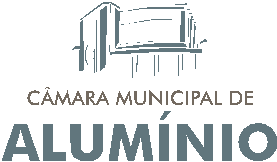 